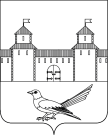 от 16.05.2016  № 556-рО признании утратившими  силу распоряженийадминистрации муниципального образованияМихайловский Второй    сельсовет Сорочинского  районаОренбургской области           На основании  Закона Оренбургской области от 15 декабря . N 2824/781-V-ОЗ "Об объединении муниципальных образований Сорочинского района Оренбургской области с городским округом город Сорочинск", в соответствии со статьями 32, 35, 40 Устава муниципального образования Сорочинский городской округ Оренбургской области:Признать утратившими силу следующие распоряжения администрации муниципального образования Михайловский Второй сельсовет Сорочинского  района Оренбургской области:  1.1. распоряжение администрации муниципального образования Михайловский Второй    сельсовет Сорочинского  района от 24.08.2010 № 93-р «Об утверждении Положения о проверке достоверности и полноты сведений, представляемых гражданами, претендующими на замещение должностей муниципальной службы, и муниципальными служащими, и соблюдения муниципальными служащими требований к служебному поведению»;1.2. распоряжение администрации муниципального образования Михайловский  Второй    сельсовет Сорочинского  района от 01.04.2008  № 27р «Об утверждении даты постановки на очередь граждан в качестве нуждающихся в жилых помещениях, предоставляемых по договорам социального найма»;1.3. распоряжение администрации муниципального образования Михайловский  Второй    сельсовет Сорочинского  района от 30.12.2008 № 89р «Об аттестации муниципальных служащих администрации муниципального образования Михайловский Второй сельсовет Сорочинского  района Оренбургской области».           2. Настоящее распоряжение  вступает в силу после его официального опубликования в информационном бюллетене «Сорочинск официальный» и подлежит размещению на портале муниципального образования Сорочинский городской округ Оренбургской области.Глава муниципального образования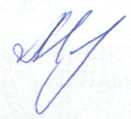 Сорочинский городской округ                                                                           Т.П.МелентьеваРазослано: в дело, ликвидационной комиссии, Михайловскому Второму ТО, информационный бюллетень, Вагановой Е.В.,  государственно-правовому управлению, прокуратуреАдминистрация Сорочинского городского округа Оренбургской областиР А С П О Р Я Ж Е Н И Е 